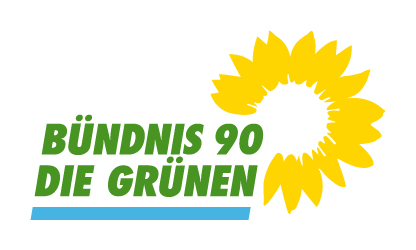 Gemeinderatsfraktion Bad Krozingen (LK Breisgau-Hochschwarzwald)Bündnis 90/ Die Grünen4 Mandate (23,5 %); davon 2 FrauenUnsere Stadträte | Grüne Bad Krozingen (gruene-bad-krozingen.de)